Схема «Весенний букет»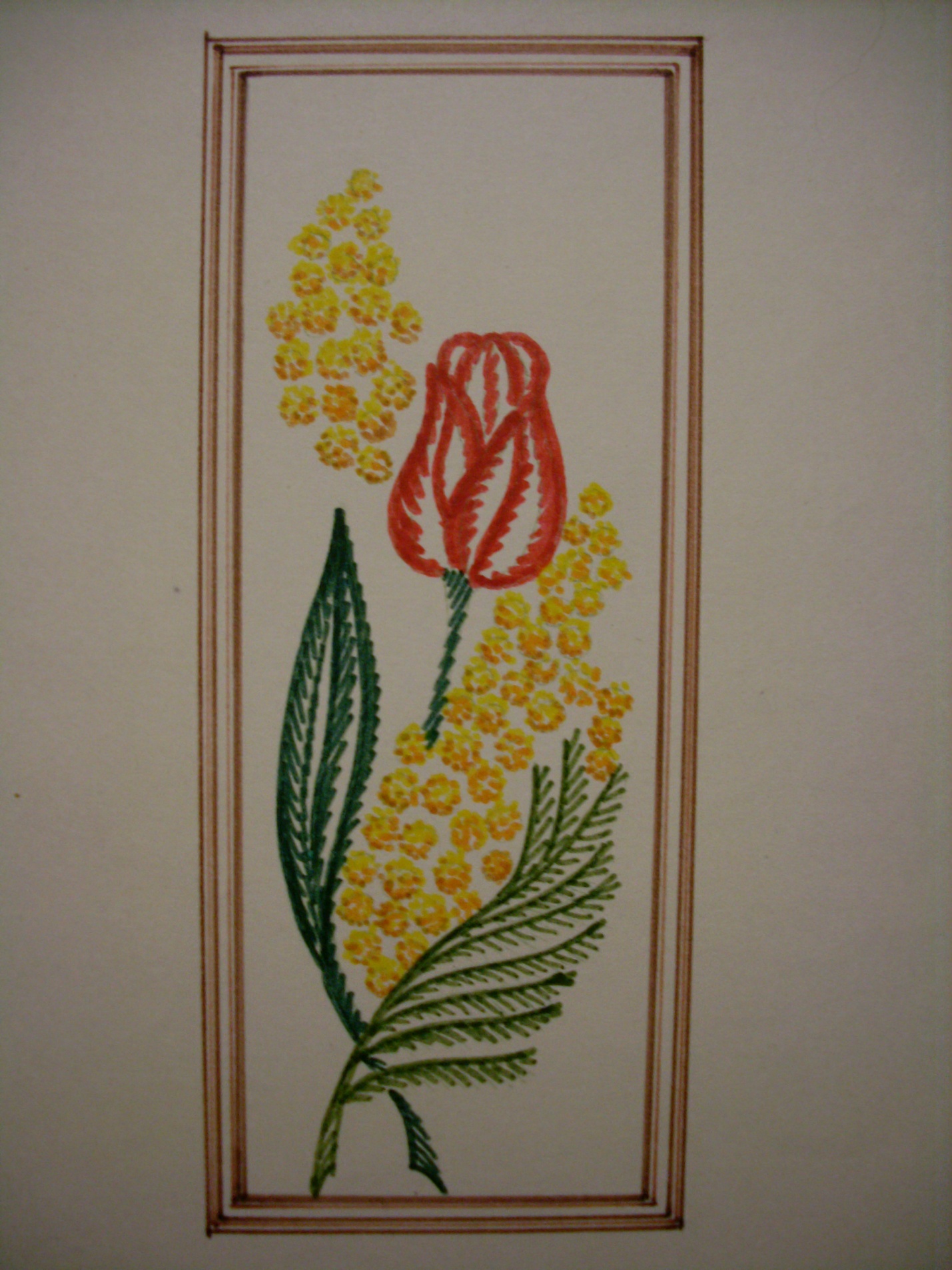 